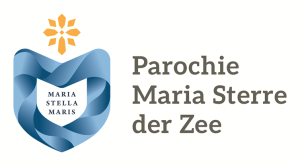 Eerste Heilige Communie Parochie Maria Sterre der ZeeWillibrord gemeenschap, Zondag 23 juni 2019Zoals ieder jaar vindt ook komend jaar weer de mogelijkheid plaats uw kind(eren) voor te bereiden op het ontvangen van het sacrament van de Eerste Heilige Communie. De eerste bijeenkomst hiervoor is op: donderdagavond 07 februari 2019, om 19.30u De Bockstraat 58 (zij ingang kerk). Dit is een kennismaking voor ouders en kinderen van de Parochie Maria Sterre der Zee. De kinderen worden op een groot aantal zaterdag ochtenden van 10.00-12.00u voorbereid op het ontvangen van dit sacrament. Kinderen vanaf 8 jaar, groep 4 van de basisschool, kunnen deelnemen aan de voorbereiding. Deze leeftijdsgrens wordt aangehouden omdat we ervan uitgaan dat kinderen een beetje moeten kunnen lezen om de voorbereiding goed te kunnen doorlopen. Uitzonderingen op deze leeftijd (dus kinderen die jonger zijn) zal in overleg met de ouders worden bekeken. Vanaf nu kunt u uw kind(eren) inschrijven voor het volgen van de lessen ter voorbereiding op het ontvangen van de Eerste Heilige Communie. De voorbereidingsbijeenkomsten vinden plaats in de ruimte van de H. Marthakerk: Zij ingang De Bockstraat 58!! Aanmelden kan tot en met donderdag 31 januari 2019We willen met de complete groep kinderen die opgegeven zijn starten op 07 februari. Als uw kind later zou beginnen mist uw kind een belangrijk begin van de groepsvorming en een belangrijk deel van de catechese. Dit is dus niet mogelijk.Wij vragen een eigen bijdrage per kind van 25 euro. Dit bedrag u als eigen bijdrage voor alle materialen die we gebruiken tijdens de voorbereiding. We hopen dat u begrijpt dat dit alleen maar is voor de materialen. Het Sacrament is immers een verbond tussen God en de mensen en is niet in geld uit te drukken!Vult u een inschrijfformulier in om uw kind op te geven om deel te nemen aan de voorbereidingsbijeenkomsten. (graag 1 kind per formulier). Deze inschrijfformulieren vindt u achter in de kerk van onze parochie. Stuurt u dit inschrijfformulier op (of geeft u het af op) naar het secretariaat van de Willibrordgemeenschap.H. Willibrord, De Bockstraat 58 2525 SZ Den Haagwillibrord@rkdenhaag.nl        070 380 53 55 (Di. Ochtend 10.00-13.00u)Namens de catechese team: Zr. Elvira SSpS, Gerard van Dommelen, Henk van Loon               Willibrord Gemeenschap, H. MarthaInschrijfformulier Eerste Heilige Communie,       23 juni 2019 in Wijkkerk H. MarthaCommunicant (diegene die zijn/haar 1e Heilige Communie doet)Achternaam:…………………………………………………………………………………………………………………………….Voornaam:……………………………………………………………………………………………………………………………….Roepnaam:………………………………………………………………………………………………………………………………Geboortedatum:………………………………………………………………………………………………………………………Geboorteplaats:……………………………………………………………………………………………………………………….Geboorteland:………………………………………………………………………………………………………………………….Doopdatum:…………………………………………………………………………………………………………………………….Doopplaats:………………………………………………………………………………………………………………………………Moeder ……………………………………………………………………………………………………………………………………Achternaam:…………………………………………………………………………………………………………………………….Voornaam:……………………………………………………………………………………………………………………………….Geboortedatum:………………………………………………………………………………………………………………………Geboorteplaats:……………………………………………………………………………………………………………………….Geboorteland:………………………………………………………………………………………………………………………….Burgelijkestaat:.............................................................................................................................Adres:………………………………………………………………………………………………………………………………………Postcode en woonplaats:…………………………………………………………………………………………………………Telefoonnummer(s):………………………………………………………………………………………………………………..Contact persoon  Ja/NeeVaderAchternaam:……………………………………………………………………………………………………………………………Voornaam……………………………………………………………………………………………………………………………….Geboortedatum:……………………………………………………………………………………………………………………..Geboorteplaats:………………………………………………………………………………………………………………………Geboorteland:…………………………………………………………………………………………………………………………Burgelijkestaat:……………………………………………………………………………………………………………………….Adres:…………………………………………………………..............................................................................Postcode:……………………………………………………………………………………………………………………………….woonplaats…………………………………………………………………………………………………………………………….Telefoonnummer(s):………………………………………………………………………………………………………………Contact persoon  Ja/NeeNaam van de Peetmoeder:…………………………………………………………………………………………………….Naam van de Peetvader…………………………………………………………………………………………………………Naam en leeftijd broer(tjes)…………………………………………………………………………………………………..Naam en leeftijd zus(jes):………………………………………………………………………………………………………Contact persoon:E-mail adres:…………………………………………………………………………………………………………………………